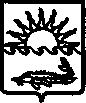 П О С Т А Н О В Л Е Н И ЕАДМИНИСТРАЦИИ МУНИЦИПАЛЬНОГО ОБРАЗОВАНИЯ ПРИМОРСКО-АХТАРСКИЙ РАЙОНот __________ г.                                                                                   № ______              г.Приморско-АхтарскО внесении изменений в постановление администрации муниципального образования Приморско-Ахтарский район от 10 ноября 2020 года № 1475 «Об утверждении схем размещения нестационарных объектов по оказанию услуг общественного питания и нестационарных объектов бытового обслуживания населенияна территории муниципального образования Приморско-Ахтарский район на 2021 год»В связи с внесением нового места для размещения нестационарного  объекта по оказанию услуг общественного питания, администрация муниципального  образования  Приморско-Ахтарский район                                п о с т а н о в л я е т:1. Внести в постановление администрации муниципального образования Приморско-Ахтарский район от 10 ноября 2020 года № 1475  «Об утверждении схем размещения нестационарных объектов по оказанию услуг общественного питания и нестационарных объектов бытового обслуживания населения на территории  муниципального  образования  Приморско-Ахтарский  район  на    2021 год» следующие изменения:1) раздел «Приморско-Ахтарское городское поселение» приложения № 1 «Схема (текстовая часть) размещения нестационарных объектов по оказанию услуг общественного питания и нестационарных объектов бытового обслуживания населения на территории муниципального образования Приморско-Ахтарский район на 2021 год» дополнить строками 8, 9, 10. (Приложение № 1).2) лист № 1 «г. Приморско-Ахтарск» приложения № 2 «Схема (графическая часть) размещения нестационарных объектов по оказанию услуг общественного питания и нестационарных объектов бытового обслуживания населения  на территории муниципального образования Приморско-Ахтарский район на 2021 года изложить в новой редакции (приложение № 2);2. Отделу информатизации и связи (Сергеев)  разместить настоящее постановление в сети «Интернет» на официальном сайте администрации муниципального образования Приморско-Ахтарский район (http://www.prahtarsk.ru).3. Отделу по взаимодействию с общественными организациями и СМИ, пресс-служба (Сляднев) официально опубликовать настоящее постановление в периодическом печатном издании – газета «Приазовье».4. Контроль за выполнением настоящего постановления возложить на заместителя главы муниципального   образования Приморско-Ахтарский район,начальника управления экономики и инвестиций Е.А. Локотченко.5. Настоящее постановление вступает в силу после его официального опубликования.Глава муниципального образованияПриморско-Ахтарский район                                                          М.В. Бондаренко							         ПРИЛОЖЕНИЕ № 1          		      				к постановлению администрации                                  				муниципального образования                                  				Приморско-Ахтарский район                                 	     		от ___________ г. № _______                                 				«ПРИЛОЖЕНИЕ № 1                                				УТВЕРЖДЕНА                                    				постановлением администрации                                    				муниципального образования                                    				Приморско-Ахтарский район                                   				от 10 ноября 2020 года № 1475                              				(в редакции постановления  администрации                                   				муниципального образования                                   				Приморско-Ахтарский район                                    											  от ____________ № ________)СХЕМА(текстовая часть) размещения нестационарных объектов по оказанию услуг общественного питания и нестационарных объектов бытового обслуживания населенияна территории муниципального образования Приморско-Ахтарский район на 2021 год																			».Начальник отдела экономического развития и курортной сферы управления экономики и инвестиций администрации муниципального образования Приморско-Ахтарский район											     Е.А. СаакянПорядковый номер нестационарного объектаАдресный ориентир-место размещения нестационарного объекта (фактический адрес)Тип нестационарного объектаСубъект малого и среднего предпринимательства (да/нет)Площадь земельного участка/торгового объекта/количество рабочих местСпециализация нестационарного   объекта (с указанием ассортимента реализуемой продукции, оказываемой услуги)Период функционирования нестационарного объекта (постоянно или сезонно с ___по___)Примечание12345678Приморско-Ахтарское городское поселениеПриморско-Ахтарское городское поселениеПриморско-Ахтарское городское поселениеПриморско-Ахтарское городское поселениеПриморско-Ахтарское городское поселениеПриморско-Ахтарское городское поселениеПриморско-Ахтарское городское поселениеПриморско-Ахтарское городское поселение8.г. Приморско-Ахтарск, на площади со стороны улицы Первомайской, напротив скейт площадки сквера им. ЛенинаОткрытая площадка да39/39/1Оказание услуг по прокату детских электромобилей и самокатовПостоянно с 10.06.2021 по 10.06.20259.г. Приморско-Ахтарск, ул. Набережная, вдоль летней площадки кафе «Баклажан», от ливневки в сторону ул. Островского до отдельно стоящего дерева.Открытая площадкада24/24/1Оказание услуг по прокату детских электромобилей и самокатовПостоянно с 10.06.2021 по 10.06.202510.г. Приморско-Ахтарск, на территории парка «Ростовского» со стороны ул. Комиссара Шевченко вдоль детской площадкиОткрытая площадкада16/16/1Оказание услуг по прокату детских электромобилей и самокатовПостоянно с 10.06.2021 по 10.06.2025